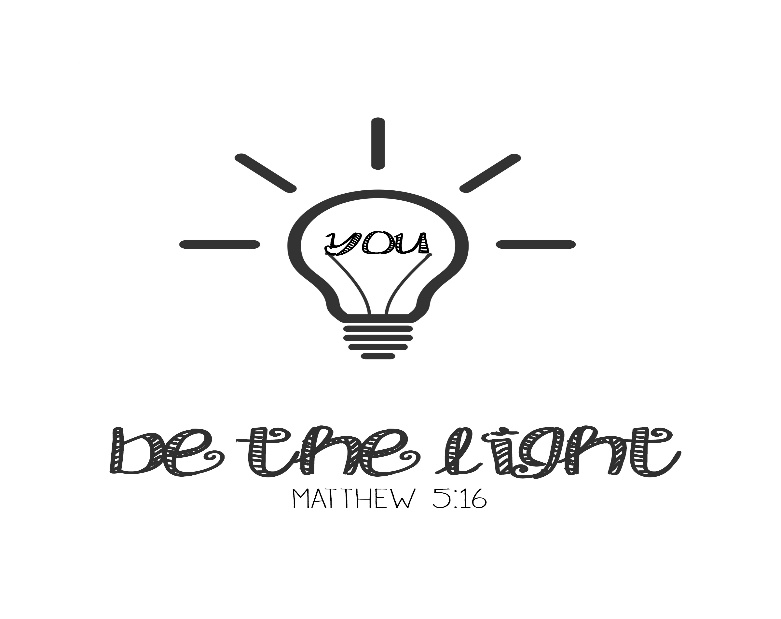 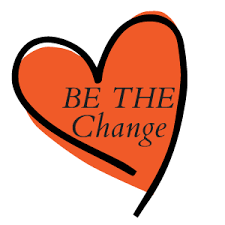 MAIN STREET SCHOOL                   5TH AND 6TH GRADE“20 @ $10.00 SPONSOR”*A receipt will be written to each student for the total amount submitted each time.SPONSOR ADDRESSAMOUNT COLLECTED